Queer & Trans Town Hall Minute/Action SummaryAssociated Students: December 1, 2020 @ 6:00pm : ZoomMinutes/Actions recorded by: Stephanie BarrowsA. Land Acknowledgment 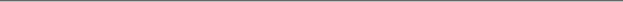 B. Community GuidelinesTake turns speakingBe aware of space/time you are taking upRespect privacy of those who speakUse trigger/content warnings where necessaryIntroduce yourself by name & pronounsUse I statementsC. Trans & Queer Commission UpdateCo-Chair: DanielProjects for winter quarter:Care packages, Covid task force for QTfolk, etcVice-Chairs: Ethan & Sebastian Helping co-chair with organizing meetingsHeads of pride subcommitteeBooking entertainment, organizing pride week scheduleCoordinators:External coordinator: AshPlans for Winter quarter:Sharing graphics of international newsConnecting with local HS queer orgsComplying info/resources for legislative issues that impact QT folkInternal: EsmeWorking with RCGSDQueer & Trans leadership council meetingsWebsite redesigningAll gender restrooms on campusLibrary has increased number of GN restroomsWorking on legislation in senateEngagement Chairs:QTPOC Engagement Chair: Anusikha Resources for QTPOC communities that need more visibility Class/Professor Guide Form (https://forms.gle/vAyQKVsMuMCQG1ds7 )Pride subcommittee - Wellness & Spirituality (healing) WorkshopMental Health Town Hallinvolved with public mental health commission, Allyship Panel/WorkshopSelf Defense Mutual Aid FundInternational: Kaiduo working with RCGSD & international orgsTo promote resourcesMental health during pandemicMultilingual pronoun(s) resource [RCGSD]Pride: member of subcommittee, still solidifying hosting eventsCommissioners/Interns:Special Projects: Jack & ChristopherWorking on a project to establish an LGBTQ+ STI testing grant at Student HealthDue to COVID-19 exploring other venues in the community to host the grantEstablishing COVID-19 relief funds for QT folkPride: Working on several guest speaker projectsCollabing with Mental Health Town Hall and sitting on the Student Mental Health Task ForceGoing to be working on collective data on student mental health during COVID-19F.    Goals for the CommissionIncrease student engagement/interactionContinue to provide resources and support to QT communityFind better ways to support during pandemicF.    RCSGD UpdatesRCSGD linktree: https://linktr.ee/RCSGDTraining programs are still uphttp://rcsgd.sa.ucsb.edu/education/trainingsEvents calendar: http://rcsgd.sa.ucsb.edu/events/calendar-of-eventsStaff is available to talkQuinn: quinnsolis@ucsb.eduWinter quarter:Looking to collab with more student orgsLooking to connect with organizations to share resources to increase student engagementRCGSD sends weekly resources to studentsRCGSD outreach coordinator: Joey Medina (Sa-qtoutreach@ucsb.edu)F.    Open ForumStudent 1: Environmentalism BoardLooking to collab & work more with QT folkHosting events that focus on queerness/intersectionalitySocial Chair: Jesus Gomezjesusgomezgarcia@ucsb.eduas-eab@ucsb.eduMCC Director searchStudents are able to attend public interviews as MCC searches for a new directorhttp://www.sa.ucsb.edu/mccsearchFUQITLooking for new board membersNeed more interactionStudent suggestions: self defense packages, mental health resources (increasing number of queer/POC inclusive staff) Self-defense packages are in the worksSHS is looking to increase diversity within staff as wellF.    SubmissionsTrans Health Care at SHS and in the communitySHS has advocacy chairOnly two available doctors that provide gender affirming care at the momentRCGSD is another resourceHave resources available to assist trans students in finding health careSHS can refer students outsideIV student clinic and other outside clinicsZoom calls available at Student Health for instructions on how to administer t-shotsTelehealth options available as wellFinancial TroubleAS covid task forcelooking to open up in Winter quarterLaFa also has emergency fundWill be reopening soonWithin the IV local communityMasks are no longer availableAre masks the most important resource needed at the momentother ways to support communityBIPOC studentsConsidering what more can we do/provide for this communityIntersectional Feminist org is having a blanket driveRacism/Anti-BlacknessRCGSD anti blackness event being held December 2ndEmail for password: qtpoc@ucsb.eduQTPOC empowerment hours held by commission’s QTPOC engagement chairEvery other Monday from 5:00p-7:30pFridays @ 4p [RCSGD]Two spirited empowerment hours (indigenous + queer space)For Future:Holding anti-blackness workshops for non black students of color groupAlso holding a space for white students to learn about anti-blacknessBIPOC SpacesWays to support BIPOC businessesCompiling local resource listGifts that directly support queer BIPOC businessesbuying from stores directly, gift cardsIdeas:QTPOC speakers on intersectionalityPanels, workshops, etc Biko: Ally workshopsMore interactive than just speakersLooking at greek life as wellHow to combat Isolation, Zoom Fatigue & Lack of CommunityLooking to hold events that are outside zoomDiscord channel as an optionvoice channelstext channels